CONCORSO PER L’AMMISSIONE DI STUDENTI DELLE LAUREE TRIENNALI E DEL PRIMO TRIENNIO DELLE LAUREE MAGISTRALI A CICLO UNICO. ANNO ACCADEMICO 2019/20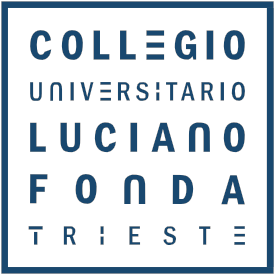 Graduatoria degli idonei residenti nella provincia di PNPOSCOGNOME E NOMEPUNTEGGIO FINALEPROVA SCRITTAPROVA ORALECdS (I SCELTA)CdS(II SCELTA)NOTE3SARTOR Enrico 938898Matematica Rinuncia12RUPOLO Lucrezia 86,57895Medicina e chirurgiaScienze e tecnologie biologicheAmmessa#16KEPPLER Elisabeth-Adelheid 85,57695FisicaAmmesso#7PEGOLO Melissa837492Business and managementEconomia e gestione aziendale18LINCETTO Costanza 838086Fisica19CANNITO Stefano 838185Fisica20CURABA Cristian 827886MatematicaFisica 